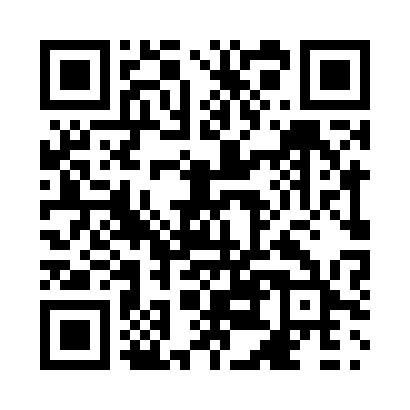 Prayer times for Graysville, Manitoba, CanadaWed 1 May 2024 - Fri 31 May 2024High Latitude Method: Angle Based RulePrayer Calculation Method: Islamic Society of North AmericaAsar Calculation Method: HanafiPrayer times provided by https://www.salahtimes.comDateDayFajrSunriseDhuhrAsrMaghribIsha1Wed4:216:091:306:358:5110:402Thu4:186:071:306:368:5210:423Fri4:166:061:296:378:5410:444Sat4:136:041:296:388:5510:475Sun4:116:021:296:398:5710:496Mon4:086:011:296:398:5810:517Tue4:065:591:296:409:0010:548Wed4:035:581:296:419:0110:569Thu4:015:561:296:429:0310:5910Fri3:585:551:296:439:0411:0111Sat3:565:531:296:449:0611:0312Sun3:535:521:296:459:0711:0613Mon3:515:501:296:459:0811:0814Tue3:495:491:296:469:1011:1115Wed3:465:481:296:479:1111:1316Thu3:445:461:296:489:1211:1517Fri3:425:451:296:499:1411:1818Sat3:395:441:296:509:1511:2019Sun3:375:431:296:509:1611:2320Mon3:355:411:296:519:1811:2421Tue3:355:401:296:529:1911:2422Wed3:345:391:296:539:2011:2523Thu3:345:381:296:539:2111:2624Fri3:335:371:306:549:2311:2625Sat3:335:361:306:559:2411:2726Sun3:335:351:306:559:2511:2827Mon3:325:341:306:569:2611:2828Tue3:325:331:306:579:2711:2929Wed3:315:321:306:579:2811:2930Thu3:315:321:306:589:2911:3031Fri3:315:311:306:599:3011:31